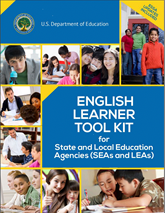 Standardized Entrance Procedures for English Learner (EL) IdentificationPer Superintendent’s Memo 189-22, released June 4, 2021, divisions in Virginia are required to have standardized entrance procedures in place for the accurate identification of ELs.  The flow chart below provides EL entrance procedures according to federal civil rights requirements.  Prior to implementation in a division or school, the flow chart should be adapted to include contact information for designated LEA staff and additional EL identification procedures (if applicable).